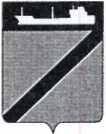 АДМИНИСТРАЦИЯ ТУАПСИНСКОГО ГОРОДСКОГО ПОСЕЛЕНИЯ               ТУАПСИНСКОГО РАЙОНА ПОСТАНОВЛЕНИЕот  01.07.2022 г.                                                            № 735г. ТуапсеОб утверждении Положения о методике расследования микроповреждений (микротравм) в администрации Туапсинского городского поселения Туапсинского района 	В соответствии со статьей 226 раздела Х Трудового кодекса Российской Федерации, Приказом Министерства труда и социальной защиты РФ от 15 сентября 2021 г. № 632н «Об утверждении рекомендаций по учету микроповреждений (микротравм) работников», Законом Краснодарского края от 03 июня 1998 г. № 133-КЗ «Об охране труда», организации эффективной работы по охране труда в администрации Туапсинского городского поселения Туапсинского района,  п о с т а н о в л я ю: 1. Утвердить Положение о методике расследования микроповреждений (микротравм) в администрации Туапсинского городского поселения Туапсинского района (приложение).2. Рекомендовать руководителям подведомственных муниципальных учреждений утвердить локальным нормативным актом порядок учета микроповреждений (микротравм) работников. 3. Общему отделу (Кот А.И.) разместить настоящее постановление в информационно-телекоммуникационной сети «Интернет» на официальном сайте администрации Туапсинского городского поселения Туапсинского района.4. Контроль за выполнением настоящего постановления возложить на заместителя главы администрации Туапсинского городского поселения Туапсинского района Заикина И.В. 5. Постановление вступает в силу со дня подписания. Глава Туапсинского городского поселения Туапсинского района                                                                        С.В. БондаренкоПриложениеУТВЕРЖДЕНОпостановлением администрации Туапсинского городского поселения Туапсинского районаот 01.07.2022 г. № 735ПОЛОЖЕНИЕ о методике расследования микроповреждений (микротравм) работников администрацииТуапсинского городского поселения Туапсинского района1. Общие положения1. Настоящее положение по учету микроповреждений (микротравм) работников (далее – Положение) разработано в целях совершенствования внутренних процессов управления охраной труда в администрации Туапсинского городского поселения Туапсинского района, предупреждения производственного травматизма.2. Рекомендуемый порядок учета микроповреждений (микротравм) 2.1. Основанием для регистрации микроповреждения (микротравмы) работника и рассмотрения обстоятельств и причин, приведших к его возникновению, является обращение пострадавшего к своему непосредственному или вышестоящему руководителю, работодателю (его представителю) (далее – оповещаемое лицо).2.2. Оповещаемому лицу после получения информации                                       о микроповреждении (микротравме) работника рекомендуется убедиться в том, что пострадавшему оказана необходимая первая помощь и (или) медицинская помощь.2.3. Оповещаемому лицу рекомендуется незамедлительно информировать любым общедоступным способом лицо, назначенное ответственным за организацию работы по охране труда распоряжением работодателя, или другого уполномоченного работодателем работника (далее – уполномоченное лицо), о микроповреждении (микротравме) работника.При информировании уполномоченного лица рекомендуется сообщать:фамилию, имя, отчество (при наличии) пострадавшего работника, должность, структурное подразделение;место, дату и время получения работником микроповреждения (микротравмы);характер (описание) микротравмы;краткую информацию об обстоятельствах получения работником микроповреждения (микротравмы).2.4. При получении информации о микроповреждении (микротравме) работника уполномоченному лицу рекомендуется рассмотреть обстоятельства и причины, приведшие к ее возникновению, в срок до 3 календарных дней.                         При возникновении обстоятельств, объективно препятствующих завершению                      в указанный срок рассмотрения обстоятельств и причин, приведших к возникновению микроповреждения (микротравмы) работника, в том числе по причине отсутствия объяснения пострадавшего работника, рекомендуется продлить срок рассмотрения обстоятельств и причин, приведших к возникновению микроповреждения (микротравмы) работника, но не более чем на 2 календарных дня.При рассмотрении обстоятельств и причин, приведших к возникновению микроповреждения (микротравмы) работника, уполномоченному лицу целесообразно запросить объяснение пострадавшего работника об указанных обстоятельствах, любым доступным способом, определенным работодателем, а также провести осмотр места происшествия. При необходимости к рассмотрению обстоятельств и причин, приведших к возникновению микроповреждений (микротравм) работника, привлекается оповещаемое лицо, руководитель структурного подразделения, проводится опрос очевидцев.2.5. Работник имеет право на личное участие или участие через своих представителей в рассмотрении причин и обстоятельств событий, приведших
к возникновению микроповреждений (микротравм).Работодателю рекомендуется привлекать пострадавшего работника лично или через своих представителей, включая представителей выборного органа первичной профсоюзной организации, к рассмотрению обстоятельств и причин, приведших к возникновению микроповреждения (микротравмы), а также ознакомить его с результатами указанного рассмотрения.2.6. Уполномоченному лицу по результатам действий, проведенных                                    в соответствии с пунктом 2.4 настоящего Положения, рекомендуется составлять Справку.2.7. Уполномоченному лицу рекомендуется обеспечивать регистрацию
в Журнале соответствующих сведений, а также с участием руководителя структурного подразделения пострадавшего работника формирование мероприятий по устранению причин, приведших к возникновению микроповреждений (микротравм).При подготовке перечня соответствующих мероприятий рекомендуется учитывать:обстоятельства получения микроповреждения (микротравмы), включая используемые оборудование, приемы работы, условия труда, и возможность их воспроизведения в схожих ситуациях или на других рабочих местах;организационные недостатки в функционировании системы управления охраной труда;физическое состояние работника в момент получения микроповреждения (микротравмы);меры по контролю;механизмы оценки эффективности мер по контролю и реализации профилактических мероприятий.Приложение 1к ПоложениюОбразец справкиСправкао рассмотрении причин и обстоятельств, приведших к возникновению микроповреждения (микротравмы) работникаПострадавший работник______________________________________________________________________________________________________(фамилия, имя, отчество (при наличии), год рождения, должность, структурное подразделение, стаж работы
по специальности)__________________________________________________________________________________________________________________________________________________________________________________________________________________________________________________________________________________________________________________Место получения работником микроповреждения (микротравмы):__________________________________________________________________________________________________________________________________________________________________________________________________________________________________________________________________________________________________________________________________Дата, время получения работником микроповреждения (микротравмы):___________ _____________________________________________________________________________________________________Действия по оказанию первой помощи:_____________________________________________Характер (описание) микротравмы _________________________________________________________________________________________________________________________________________________________________Обстоятельства:__________________________________________________________________________________(изложение обстоятельств получения работником микроповреждения (микротравмы)______________________________________________________________________________________________________Причины, приведшие к микроповреждению (микротравме):_______________________________________________________________________________________________________________________________________________________________________________(указать выявленные причины)______________________________________________________________________________________________________Предложения по устранению причин, приведших к микроповреждению (микротравме):_____________________________________________________________________________________________________________________________________________________________________________________________________________________________________________________________________________________________________________________________________________________________________________________________________Подпись уполномоченного лица_______________________________________________________________(фамилия, инициалы, должность, дата)Приложение 2к ПоложениюОбразецжурнала учета микроповреждений (микротравм) работниковЖурнал учета микроповреждений (микротравм) работников________________________________________(наименование организации)Дата начала ведения Журнала ____________________Дата окончания ведения Журнала__________________Начальник общего отдела                                                                                      А.И. КотГлавный специалист (по кадровой работе)общего отдела                                                                                        Н.В. Лазарева№ п/пФИО пострадавшего работника, должность, подразделениеМесто, дата и время получения микроповреждения (микротравмы)Краткие обстоятельства получения работником микроповреждения (микротравмы)Причины микропов-реждения (микротравмы)Характер (описание) микротравмыПринятые мерыПоследствия микроповреждения (микротравмы)ФИО лица, должность производившего запись123456789